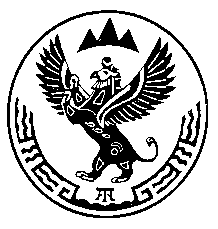 Министерство природных ресурсов, экологии иимущественных отношений Республики АлтайПРИКАЗ«  24 » марта 2017 г.                                                                                         №    162                                               г. Горно-АлтайскО досрочном прекращении права пользования недрами сельской администрации Хабаровского сельского поселения Онгудайского района Республики Алтай по лицензии ГОА 00402 ВЭВ соответствии с пунктом 9 части 2 статьи 20 Закона Российской Федерации от 21 февраля 1992 года №2395-1 «О недрах», заявлением главы сельского поселения А.А. Топчина от 13 марта 2017 г №48, Административного регламента по предоставлению Министерством природных ресурсов, экологии и имущественных отношений Республики Алтай государственной услуги по принятию решений о досрочном прекращении, приостановлении и ограничении права пользования участками недр местного значения на территории Республики Алтай, утвержденного приказом Министерства природных ресурсов, экологии и имущественных отношений от 24.01.2013 года №27, протокола заседания комиссии по рассмотрению заявок о предоставлении права пользования участками недр, внесению изменений, дополнений и переоформлению лицензий, досрочному прекращению права пользования недрами на территории Республики Алтай по участкам недр, отнесенным к компетенции Министерства природных ресурсов, экологии и имущественных отношений Республики Алтай от 22 марта 2017 г. № 339,п р и к а з ы в а ю:1. Досрочно прекратить право пользования недрами с даты подписания приказа по лицензии ГОА 00402 ВЭ, выданной сельской администрации Хабаровского сельского поселения Онгудайского района Республики Алтай 9 апреля 2013 года (дата государственной регистрации лицензии), с целевым назначением добыча пресных подземных вод одиночной скважиной № 31/77 для нецентрализованного питьевого и хозяйственно-бытового водоснабжения с. Улита, по заявлению пользователя недр.2. Сельской администрации Хабаровского сельского поселения Онгудайского района Республики Алтай в месячный срок с даты принятия приказа сдать оригинал лицензии на право пользования недрами в Министерство природных ресурсов, экологии и имущественных отношений Республики Алтай.3. Отделу недропользования и водных отношений (А.С. Сакладов):а) исключить лицензию из единого государственного реестра лицензий на право пользования участками недр местного значения;б) направить копию настоящего Приказа Хабаровскому сельскому поселению (649444, Республика Алтай, Онгудайский район, с. Хабаровка, ул. Центральная, 43) и Горно-Алтайский филиал ФБУ «Территориальный фонд геологической информации по Сибирскому федеральному округу» (649000, Республика Алтай, г. Горно-Алтайск, ул. Улагашева, д.13).в) обеспечить публикацию настоящего Приказа на сайте Министерства по адресу: www://mpr-ra.ru.4. Настоящий Приказ вступает в силу со дня его подписания.5. Контроль за исполнением настоящего Приказа оставляю за собой.Исполняющий обязанности министра	                                       Е.А. МунатовВнесено:Начальником отдела недропользованияи водных отношений_______________А.С. СакладовымАмургушева А.А., 6-65-22